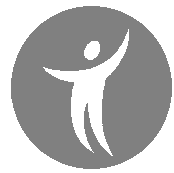 ΑΙΤΗΣΗ ΣΥΜΜΕΤΟΧΗΣ ΣΤΟ ΠΡΟΓΡΑΜΜΑ:«Ομάδα εφήβων: μιλώντας για όσα μας συμβαίνουν»Σχολείο:………………………………………..……………………………………….……………….Τηλέφωνο: ………………………………………………………………………………………………Διευθυντής/ντρια: ………………………………………………………………………………..Υπεύθυνος/η εκπαιδευτικός:   ……………………………………………………………Τμήμα:……………………………………………………………………………………………………….Ημερομηνία…………………                                                                                                              Ο/Η Αιτ………………                                                                             (Υπογραφή)